Sample Course Outline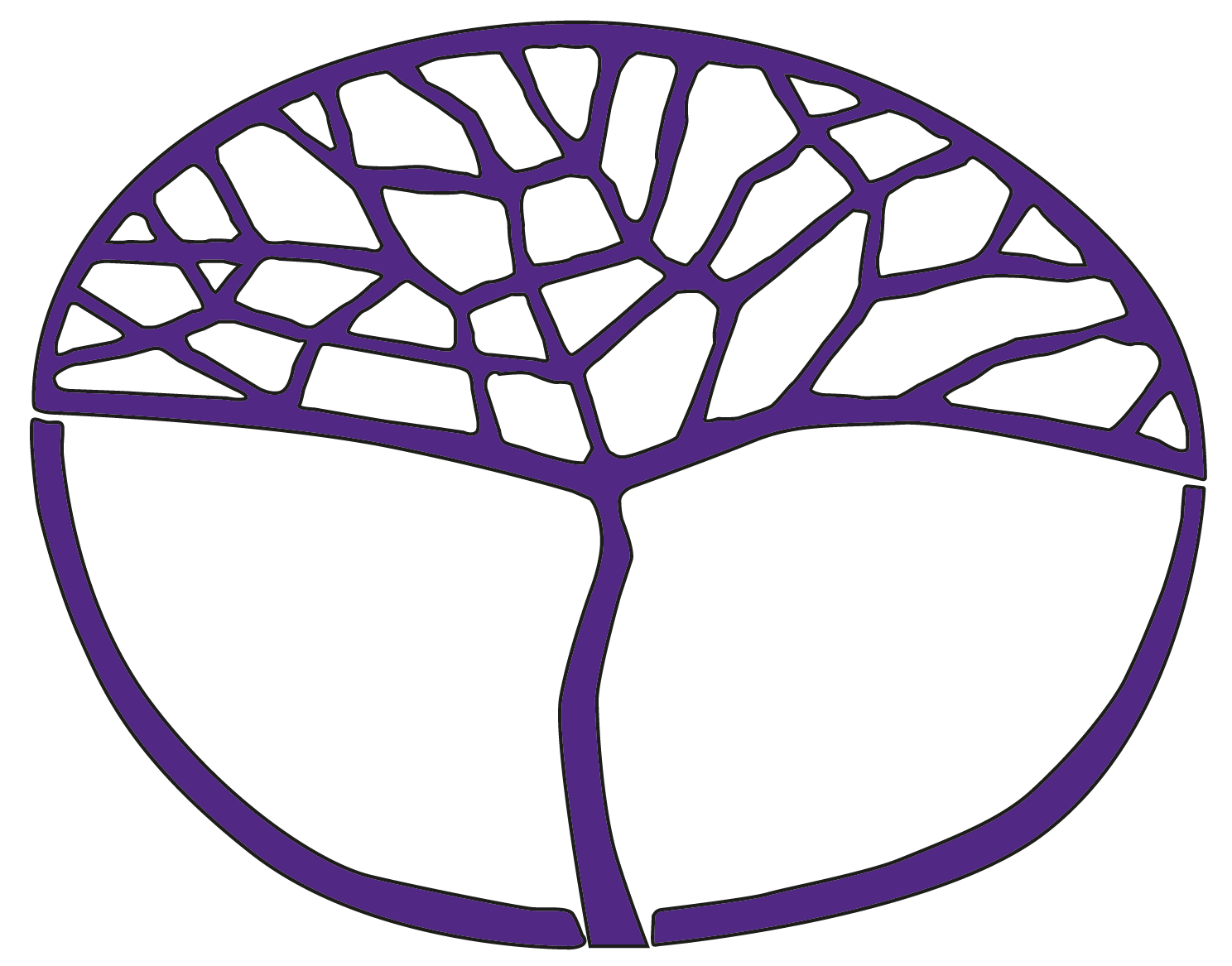 DesignGeneral Year 11Copyright© School Curriculum and Standards Authority, 2014This document – apart from any third party copyright material contained in it – may be freely copied, or communicated on an intranet, for non-commercial purposes in educational institutions, provided that the School Curriculum and Standards Authority is acknowledged as the copyright owner, and that the Authority’s moral rights are not infringed.Copying or communication for any other purpose can be done only within the terms of the Copyright Act 1968 or with prior written permission of the School Curriculum and Standards Authority. Copying or communication of any third party copyright material can be done only within the terms of the Copyright Act 1968 or with permission of the copyright owners.Any content in this document that has been derived from the Australian Curriculum may be used under the terms of the Creative Commons Attribution 4.0 International licence.DisclaimerAny resources such as texts, websites and so on that may be referred to in this document are provided as examples of resources that teachers can use to support their learning programs. Their inclusion does not imply that they are mandatory or that they are the only resources relevant to the course.Sample course outlineDesign – General Year 11Unit 1 and Unit 2Semester 1 – Design fundamentals Semester 2 – Personal designWeekKey teaching pointsSyllabus content1–5Overview of unit 1 (Design fundamentals) A look at the course assessments, timeline for submissions and expectations of each assessment’s requirementsWhat is Design? A look into what designers do and the different context in which they can workSkype call with an architect or designer/or YouTube video about the life of a designer and a guest visit to a local architect or designer. Develop a set of questions discussing what their jobs involve and the processes they work through when coming up with solutions to the projects they are givenInvestigate how the elements and principles are utilised to present these codes and conventions and how they may differ across different demographics (e.g. British versus Australian). Provide evidence as to why these conventions are important Look at codes and conventions in design and how they vary based on the contexts. Commence Task 1: Codes and Conventions CreationDevelopment of 2–3 pages of architectural codes and conventions that are used in the creation of design drawings in architecture. Work should also relate to appropriate Australian StandardsConstruct a collection of drawings/diagrams that highlight the requirements for architectural drawingsDevelopment of different symbols used in architectural drawings, such as wall types, components such as doors and windows, and semiotics used in these symbolsResearch into Australian standards and how they are associated with various symbols required on drawings, such as dimensioning techniques symbols for section views Due Week 5 Task 1: Codes and Conventions Creation DesignCharacteristics of elements of design and their application in designCharacteristics of unifying principles of design and their application in designCommunicationForms of communication: visual and non-visualEffect of codes and conventions on communicationsIntroduction to basic concepts of semiotics relevant to the design contextDesign Introduction to and create diagrams, layouts, plans and drawings6–9Introduction to Task 4: Portfolio for Unit 1: Product Branding – Architectural Company LogoOverview of the requirements of the assessmentProduct Branding – Architectural Company LogoProduction of a brand logo for a start-up company called ‘Seablox’. Work through the design process to complete 6–10 page A3 portfolio showcasing the design solution for the company Unpacking the brief and how the design process fits into the task. Break down the steps of the design process with exemplars of what is required at each stage: research/investigation, ideation, development, refinement, production and reflectionIntroduction to the research and investigation stageTechniques that can be used at this stage:What is brainstorming and mind mapping? Provide examples of 
well-structured brainstorms, looking at the different levels of the tool and how it is used to develop initial thoughts and ideasBrainstorm what makes a good logo, how elements and principles are used for impactWhat are stakeholders? What would they be looking for in their branding logo?Introduction to representation and how it can be used to project meaning to an audience. What is stereotyping and how can it be used in the construction and delivery of their designs?Collect a number of logos relevant to the context and analyse the images in regards to elements and principles used and the codes and conventions presented in the designs. Do they meet the objectives of the company they represent? Are they easily recognisable? Introduction to copyright and what it means. Work through the process of recognising the work others. Ensure that relevant acknowledgement and referencing is made throughoutIdeation in designExploration of ideation techniquesLook at the advantages of quick sketching to present initial ideas and finding patterns and shapes that might suit the briefIncorporation of inspiration pieces that help develop suitable and unique ideas for the brief givenAssemble a collection of concepts that showcase possible solutions for the architectural brand logoEncourage creativity with the various elements and principles of design when completing sketches to show experimentation with the ideas and how various techniques will provide different solutionsShowcase best four concepts to the group for feedback. Share thoughts on which ones have the most impact visually and are most likely to suit the brief. Complete a reflection on designs based on the feedback, looking at which ideas can be developed furtherDue Week 9 Task 2: In-class response on codes and conventions in design Complete an in-class response. Describe the use of codes and conventions in the provided stimulus and discuss how codes and conventions, including the elements and principles, have been used to construct a message in the imageDesign Interpretation of a design briefIntroduction to and application of a design process and basic documentation of each of the following stages: research and/or investigation, ideation, development, refinement, production and reflectionCommunicationIdentification of stakeholdersCommunicationEffect of codes and conventions on communicationIntroduction to basic concepts of semiotics relevant to the design contextIntroduction to copyright and personal responsibilitiesDesign Visual development process from thumbnails through to development roughs with basic annotationIntroduction to design skills in design developmentReflection of solutions to design problems10Design development Commence work on refining designsIntroduction to illustration techniques related to the context, such as Copic markers and other rendering techniques. Develop two final concepts that meet the brief and are based on the feedback provided from the group Demonstrate use of elements and principles and provide evidence of reasons for choicesDesign Introduction to design skills developmentProduction Introduction to relevant production processes, methods, skills and techniques to the defined contextDesignCharacteristics of elements of design and their application in designCharacteristics of unifying principles and their application in design11–15Introduction to production techniques suited to the taskIntroduction to Adobe Illustrator as a vector production programme. Work though tutorials on the basics of the programme in preparation for own design solution Commence work on developing digital prototyping of brand logo for the company. Provide a minimum of two digital solutions that show experimentation and evidence of the use of elements and principles in ideasDue Week 13 Task 3: In-class response (Design process)Complete a set of questions relating to the development of a solution relative to a simple design brief and provided stimulusPresentation of solutionsExamples of ways in which final design solutions can be presented for logo designs, e.g. posters and flyers on products Develop a set of images representing final chosen solution in a way that provides a contextual example of the design in use by the companyDue Week 15 Task 4: Portfolio for Unit 1: Product Branding – Architectural Company Logo. Present a portfolio in the form of 6–10 A3 pages showcasing the design process employed to complete the design of the brand logo Design Introduction to design skills developmentProduction Introduction to relevant production processes, methods, skills and techniques to the defined contextIntroduction of formats of presentation for design solutionsDesignCharacteristics of elements of design and their application in designCharacteristics of unifying principles and their application in designExaminationweeks 16–17WeekKey teaching pointsSyllabus content1–3Introduction to Unit 2 – Overview of the unit (Personal Design) A look at the course assessments, timeline for submissions and expectations of each assessment’s requirementsIntroduction to Task 8: Portfolio for Unit 2: Shipping Container Housing ProjectIdentify and outline the purpose of the project and its constraints.How are sea containers built and what is their purpose?How can recycling of these containers impact on architectural design?Discussion around what aspects of the containers would need to be altered in order to be suitable for long term livingInvestigate benefits and constraints of using containers instead of traditional building methods and materialsDetermine the audience. Who has a say in this design and what should be taken into account when reflecting on the end user?Introduction to the communication model theoryLook at how the various models are used to assist in the delivery of information and building communication with the various stakeholders and the target audience Investigate the Shannon Weaver and Berlo models, breaking down the various components and how they relate back to projects Work through initial stages of the design brief for the Sea Container portfolio. Look at the investigation/research and the ideation stages of the design processIntroduction to prototyping techniquesExamine both laser cutting and 3D printing and their benefits as part of the design and production processRevise concept sketching from Unit 1 in order to complete a number of quick concepts of designs for chess pieces based on a provided theme Work in groups to develop the set designsUsing the software Autodesk Fusion 360 or similar to develop concepts for Task 5: Chess piece prototype. Introduce tutorial outlining some of the basic tools required, such as mirroring and the revolve toolInvestigate the output requirements for both machines and the importance of correct design layout in order to complete efficient prototypes that consider safety and material efficiencyDesign Interpretation of a design briefIntroduction to and application of a design process and basic documentation of each of the following stages: research and/or investigation, ideation, development, refinement, production and reflectionCommunicationIdentification of stakeholdersRepresentation amd stereotype and how they relate to the design briefIntroduction to basic communication models relevant to designPurposes of communication: personal and socialProduction Development of production processes, methods, skills and techniques to the defined contextFormats of presentation for design solutionsSelection of materials and their application to the design brief4–5Completion of the CAD prototypes for the chess pieces as well as introduction to the laser cutter through a guided walkthrough and cutting of sample chess boards to be used for presentationDemonstrate the safe use of 3D printing and the appropriate checks prior to printing Examine what risk assessment schedules are and the importance of safe operating procedures Export files as STL’s (stereolithography format), set up and 3D print chess prototypes ready from submission along with concept drawingsDue Week 2 Task 5: Chess piece prototype6–8Continue Task 8Work through concept development and introduce Graphisoft ArchiCAD™ software through tutorials in preparation for the production stage Commence Task 6: OSH in the Design industryComplete a Risk Assessment Schedule for either the 3D printer or the laser cutter, in relation to their prototype project. Construct a ‘Safer Operating Procedure’ document designed to be posted next to either machine outlining proper PPE requirements, set-up and operating requirements and clean-up, shutdown proceduresInvestigate appropriate semiotics that would assist in the delivery of this information on the document, such as PPE symbolsColour theoryThe importance of colour in design and its impact on the viewer, relating back to how it can be used in warning signs as well as create feeling and meaning within in interior designDue Week 6 Task 6: OSH in the Design industryProductionOccupational safety and health (OSH) concepts relevant to applied production processDesignColour theory – colour meanings and their application in design9–13Production time for the refinement of their Sea Container designs. Continuation of tutorials for Graphisoft ArchiCAD. Move to the construction stage of CAD prototypes for Sea Container projectCreation of final floor plans outlining evolution of ideas and changes. Final presentation sketches of main solutions, giving illustrated overview of how the final solution(s) might look. Appropriate annotations that highlight changes and key aspects of the design that are part of meeting the briefDiscussion around effective and relevant OSH practices when working on long-term digital designsReflection on the design process used in projects throughout the year Commence Task 7: Infographic PosterRevise the elements and principles, along with basic semiotics to develop an infographic that highlights and outlines the stages of the design process. Produce an infographic utilising appropriate symbolism and principles to assist in delivering the right messages clearly and simply. Draw on examples of own journey through the design process as part of the presentationUtilisation of tools, such as Canva™ and Adobe Illustrator, to complete aspects of the semiotics required for the infographic that help in the representation of each stage of the design process.Due Week 13 Task 7: Infographic/Poster Design Creation of diagrams, layouts, plans and drawingsVisual development process from thumbnails through to development roughs with basic annotationControl and manipulation of design skillsReflection of solutions to design problemsProductionOccupational safety and health (OSH)DesignCharacteristics of elements of design and their application in designCharacteristics of unifying principles and their application in designCommunicationIntroduction to basic concepts of semiotics relevant to the design contextDesign Creation of diagrams, layouts, plans and drawings14–15Production stages of Task 8Work through final stages of the production of final solution for the Sea Container task Use ArchiCAD to complete a set of floor plans, elevations, sections and perspective views that showcase students’ solution to the brief Provide justification for material choices and why they have been applied to the solution. Part of the drawings also show how the number of Sea Containers have been used in a way to best provide a liveable solutionPlan for presentation of final solution(s)Utilise possible modelling materials while considering relevant workplace practices and OSH compliance with regards to the tools usedUse Microsoft or Google Forms to provide a survey in which peers will provide feedback on the final solution. Investigate the types of questions that would provide appropriate feedback to assist in any final changes or recommendations for finding a solution Present feedback as part of reflection and evaluation of portfolio and final design solutionPresent, in Week 4, their final design solution in chosen medium (Model/VR/ CAD walkthrough) as part of a class display. Space made available for walkthrough of the display during Week 5 examination periodDue Week 15 Task 8: Portfolio for Unit 2: Shipping Container Housing ProjectDesign Creation of diagrams, layouts, plans and drawingsVisual development process from thumbnails through to development roughs with basic annotationControl and manipulation of design skillsReflection of solutions to design problemsProduction Development of production processes, methods, skills and techniques to the defined contextFormats of presentation for design solutionsSelection of materials and their application to the design briefOccupational safety and health (OSH) concepts relevant to applied production processExaminationweeks16–17Walkthrough of class display